I.E.    MANUEL J. BETANCUR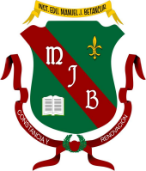 Formamos para la vida, la ciencia y la culturaVERBO MODAL CANEl verbo 'Can' en inglés pertenece a los VERBOS MODALES y se ubica antes del verbo principal en infinitivo (es decir tal como se encuentra el verbo en el diccionario). La palabra CAN en inglés Significa 'PODER, SABER' y se utiliza para expresar habilidad, o para pedir permiso.Verbo = acción. Ejemplo: correr, bailar, pintar… EJEMPLOS CON EL VERBO CANFORMA AFIRMATIVASujeto + can + verbo + complement			Sujeto + can + verbo + complementoJuan      can     play      the trumpet 			We         can   go out    early today(Juan puede tocar la trompeta)				(Nosotros podemos salir temprano hoy) 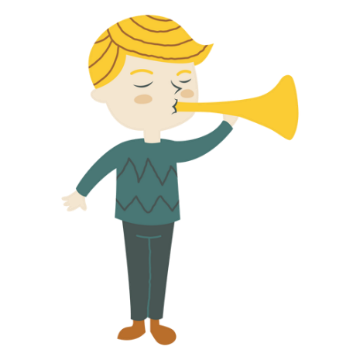 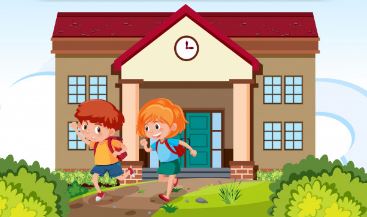 FORMA NEGATIVALa forma negativa se forma usando la palabra CAN y NOT. La forma del verbo CAN tiene varias opciones: CAN NOT - CANNOT - CAN´TSujeto + can´t + verbo + complement			Sujeto + can not + verbo + complementI             can´t    drive     a car				She       can not      sing      very well(Yo no sé conducir un carro)				(Ellos no saben cantar muy bien)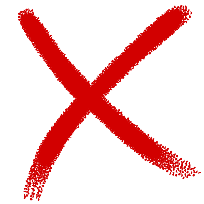 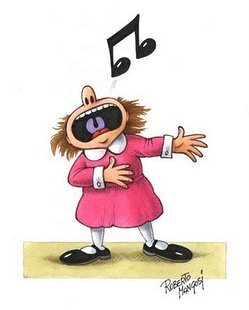 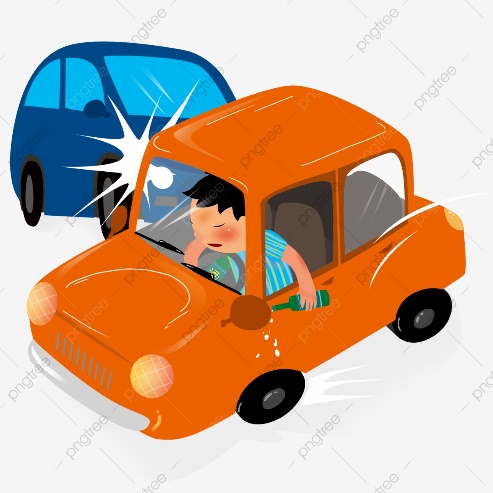 FORMA INTERROGATIVALa forma interrogativa SIEMPRE inicia con el verbo modal CAN. Can + sujeto + verbo + complemento + ?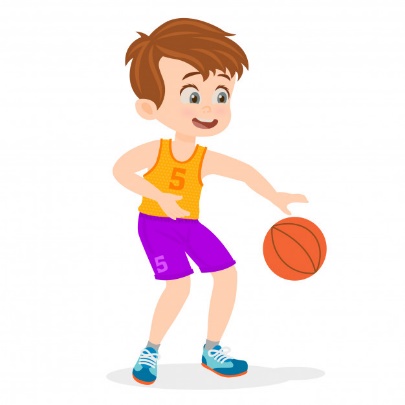 Can     you        play      basketball      ?  ¿Sabe usted jugar baloncesto?Respuestas: Yes, sujeto + can Yes,    I          can (respuesta corta)Yes, sujeto + can´t No,      I         can´t (respuesta corta)Nota: El sujeto siempre varía depende de la pregunta; es decir, si en la pregunta se habla de ella (she) en la respuesta se responde con ella (she). La única excepción es cuando en la pregunta el sujeto es usted (you), en la respuesta siempre es yo (I). I.E.    MANUEL J. BETANCURFormamos para la vida, la ciencia y la culturaVERBO MODAL CAN WORKSHOPName: ___________________________________________________ Group: _______VOCABULARYInvestiga el significado de las siguientes palabras en inglés y escribe su traducción al frente de cada una. SECTION I. Escribe 10 oraciones en inglés usando los verbos anteriores sobre lo que pueden o no pueden hacer diferentes miembros de su familia usando CAN (puede) o CAN NOT (no puede). Ejemplo:	My brother Andrés can drive a car (mi hermano Andrés puede conducir un carro) 		My dad Carlos can not skate (Mi papá Carlos no puede patinar) ________________________________________________________________________________________________________________________________________________________________________________________________________________________________________________________________________________________________________________________________________________________________________________________________________________________________________________________________________________________________________________________________________________________________________________________________________________________________________________________________________________________________________WORDS IN ENGLISHTRANSLATION IN SPANISHWhistlePaintDrawCookRide a bikeDrive a carSwimSpeak in EnglishType fastly in a computer Sing SewPlay chessRide a horseSnap the fingersDance salsa musicPlay the guitarRead a text in English  Write with the left handRide a motorcyclePlay the flute